Dag 1.3 Breng de stad in kaartJe staat nu boven op de Domtoren. Met zijn 112,32 meter is het de hoogste kerktoren van Nederland. Vanaf deze plek heb je een goed overzicht over de stad Utrecht en haar gebouwen en structuren. Opdracht 1Kijk om je heen en zoek de onderstaande gebouwen of structuren. Elk onderdeel correspondeert met een letter op de bijgevoegde kaart. Schrijf het cijfer van elk onderdeel achter de letters.CatharijneconventTivoliVredenburgOude stadsgrensKasteel OudaenDe grachtenJanskerkPostkantoorNS hoofdkantoor “De Inktpot”A:			B: 			C:			D:	E:			F:			G:			H:	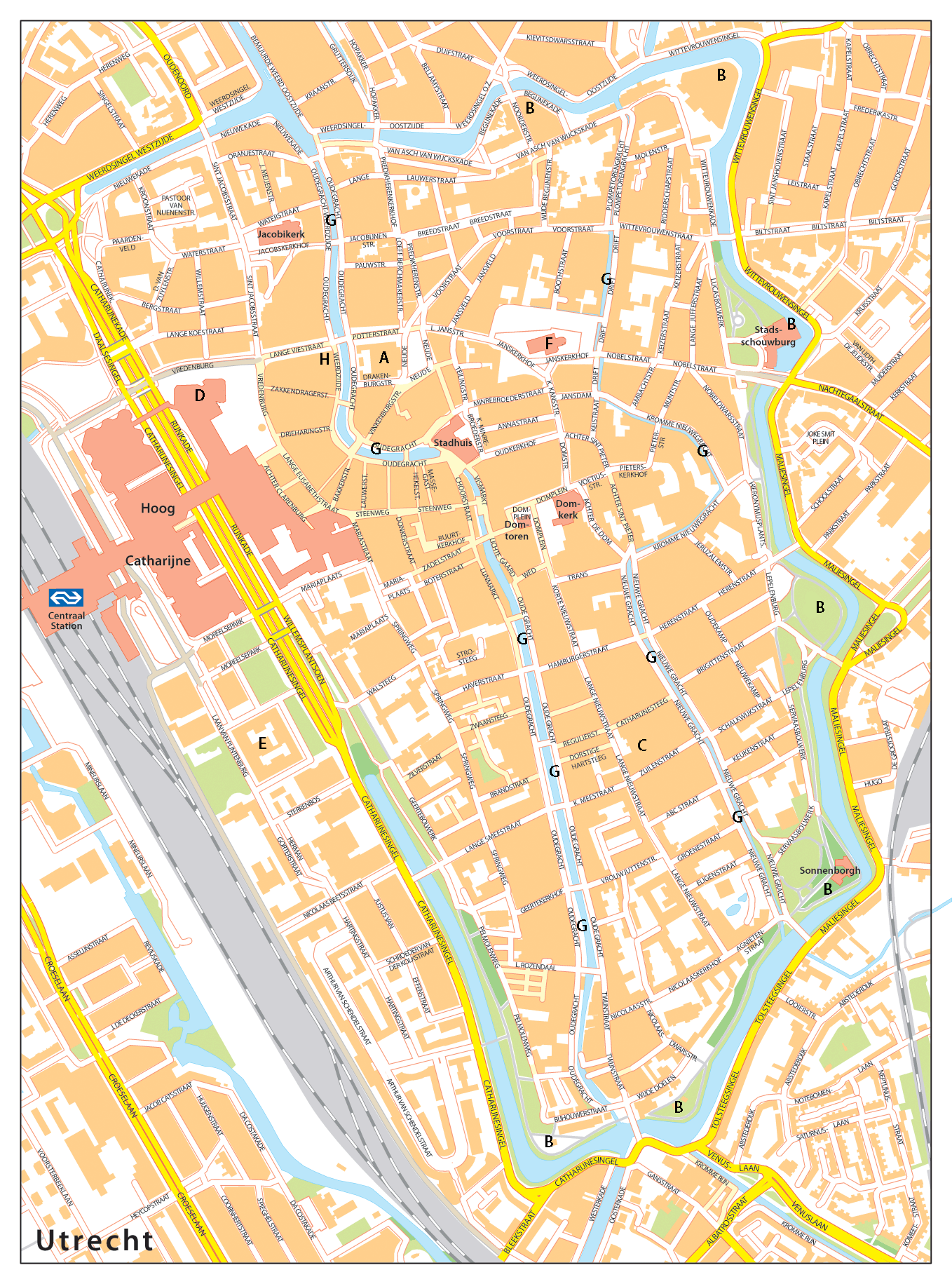 